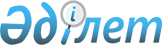 Об утверждении коэффициентов зонирования, учитывающих месторасположение объекта налогообложения в населенных пунктах Глубоковского районаПостановление Глубоковского районного акимата Восточно-Казахстанской области от 30 ноября 2020 года № 430. Зарегистрировано Департаментом юстиции Восточно-Казахстанской области 2 декабря 2020 года № 7906
      Примечание ИЗПИ!
      Настоящее постановление вводится в действие с 01.01.2021.
      Примечание ИЗПИ.
      В тексте документа сохранена пунктуация и орфография оригинала.
      В соответствии с пунктом 6 статьи 529 Кодекса Республики Казахстан от 25 декабря 2017 года "О налогах и других обязательных платежах в бюджет (Налоговый кодекс)", пунктом 2 статьи 31 Закона Республики Казахстан от 23 января 2001 года "О местном государственном управлении и самоуправлении в Республике Казахстан", приказом Министра информации и коммуникаций Республики Казахстан от 12 ноября 2018 года № 475 "Об утверждении Методики расчета коэффициента зонирования" (зарегистрирован в Реестре государственной регистрации нормативных правовых актов за № 17847) Глубоковский районный акимат ПОСТАНОВЛЯЕТ:
      1. Утвердить коэффициенты зонирования, учитывающие месторасположение объекта налогообложения в населенных пунктах Глубоковского района согласно приложению к настоящему постановлению.
      2. Признать утратившими силу постановления Глубоковского районного акимата Восточно-Казахстанской области от 20 ноября 2018 года № 571 "Об утверждении коэффициентов зонирования, учитывающих месторасположение объекта налогообложения в населенных пунктах Глубоковского района" и от 12 апреля 2019 года № 128 "О внесении изменения в постановление Глубоковского районного акимата от 20 ноября 2018 года № 571 "Об утверждении коэффициентов зонирования, учитывающих месторасположение объекта налогообложения в населенных пунктах Глубоковского района".
      3. Государственному учреждению "Аппарат акима Глубоковского района" в установленном законодательством Республики Казахстан порядке обеспечить:
      1) государственную регистрацию настоящего постановления в Республиканском государственном учреждении "Департамент юстиции Восточно-Казахстанской области Министерства юстиции Республики Казахстан";
      2) размещение настоящего постановления на интернет-ресурсе акимата Глубоковского района после его официального опубликования.
      4. Контроль за исполнением настоящего постановления возложить на заместителя акима района.
      5. Настоящее постановление вводится в действие с 1 января 2021 года. Коэффициенты зонирования, учитывающие месторасположение объекта налогообложения в населенных пунктах Глубоковского района
      Сноска. Приложение в редакции постановления Глубоковского районного акимата Восточно-Казахстанской области от 28.11.2023 № 486 (вводится в действие с 01.01.2024).
					© 2012. РГП на ПХВ «Институт законодательства и правовой информации Республики Казахстан» Министерства юстиции Республики Казахстан
				
      Аким Глубоковского района 

Т. Рахимжанова

      Согласовано:Руководитель республиканского государственного учреждения "Управление государственных доходов по Глубоковскому району Департамента государственных доходов по Восточно-Казахстанской области Комитета государственных доходов Министерства финансов Республики Казахстан" ФИО " " ________2020 года
Приложение к постановлению 
акимата Глубоковского района 
Восточно-Казахстанской области 
от 30 ноября 2020 года № 430
    №
Месторасположение объекта налогообложения в населенном пункте
Коэффициент зонирования
поселок Алтайский
поселок Алтайский
поселок Алтайский
1
поселок Алтайский
1,9
2
село Калинино
1,1
поселок Белоусовка
поселок Белоусовка
поселок Белоусовка
3
зона идентификационного номера 05-068-069 
1,3
4
зона идентификационного номера 05-068-070 
2,1
5
зона идентификационного номера 05-068-071 
1,5
Березовский сельский округ
Березовский сельский округ
Березовский сельский округ
6
село Березовка
1,85
Бобровский сельский округ
Бобровский сельский округ
Бобровский сельский округ
7
село Бобровка, зона идентификационного номера 05-068-077
1,3
8
село Бобровка, зона идентификационного номера 05-068-078
1,85
9
село Солнечное
1,75
Быструшинский сельский округ
Быструшинский сельский округ
Быструшинский сельский округ
10
село Быструха
1,85
11
село Зимовье
1,1
поселок Верхнеберезовский
поселок Верхнеберезовский
поселок Верхнеберезовский
12
зона идентификационного номера 05-068-022 
1,5
13
зона идентификационного номера 05-068-023 
1,85
Веселовский сельский округ
Веселовский сельский округ
Веселовский сельский округ
14
село Веселовка
2,0
15
село Заречное
1,1
поселок Глубокое
поселок Глубокое
поселок Глубокое
16
зона идентификационного номера 05-068-057 
1,05
17
зона идентификационного номера 05-068-058 
1,2
18
зона идентификационного номера 05-068-059 
1,3
19
зона идентификационного номера 05-068-060 
2,1
Иртышский сельский округ
Иртышский сельский округ
Иртышский сельский округ
20
село Прапорщиково, зона идентификационного номера 05-068-064
1,6
21
село Прапорщиково, зона идентификационного номера 05-068-065
1,75
22
село Уварово
1,85
23
село Черногорка
1
24
разъезд 226 километр
1
Кожоховский сельский округ
Кожоховский сельский округ
Кожоховский сельский округ
25
село Кожохово
1,9
26
село Прогресс
1,85
27
село Сметанино
1,1
Красноярский сельский округ
Красноярский сельский округ
Красноярский сельский округ
28
станция Аврора
0,8
29
село Перевальное
1,85
30
село Предгорное, зона идентификационного номера 05-068-025 
1,75
31
село Предгорное, зона идентификационного номера 05-068-026 
1,5
32
село Предгорное, зона идентификационного номера 05-068-027 
1,85
Малоубинский сельский округ
Малоубинский сельский округ
Малоубинский сельский округ
33
поселок Карагужиха
0,9
34
село Малоубинка
1,7
Опытнопольский сельский округ
Опытнопольский сельский округ
Опытнопольский сельский округ
35
село Опытное поле, зона идентификационного номера 05-068-116 
1,65
36
село Опытное поле, зона идентификационного номера 05-068-117 
2
Секисовский сельский округ
Секисовский сельский округ
Секисовский сельский округ
37
село Белокаменка
1,85
38
село Новомихайловка
1,1
39
село Планидовка
1,1
40
село Секисовка, зона идентификационного номера 05-068-008
1,4
41
село Секисовка, зона идентификационного номера 05-068-009
1,75
Тарханский сельский округ
Тарханский сельский округ
Тарханский сельский округ
42
село Веселое
1,1
43
село Винное
1,95
44
село Горная Ульбинка
1,6
45
село Новая Ульба
1,7
46
село Тарханка, зона идентификационного номера 05-068-087
1,95
47
село Тарханка, зона идентификационного номера 05-068-088
1,95
48
село Топиха
0,9
49
станция Ульба Перевалочная
0,9
Ушановский сельский округ
Ушановский сельский округ
Ушановский сельский округ
50
село Каменный Карьер
1,1
51
село Степное
1,85
52
село Ушаново
1,85
Черемшанский сельский округ
Черемшанский сельский округ
Черемшанский сельский округ
53
село Черемшанка, зона идентификационного номера 05-068-053 
2,0
54
село Черемшанка, зона идентификационного номера 05-068-054 
1,25